13.01.2021LI: To find half of an amountCut out the picnic and give half to Leo and half to Lucy. Then write halving number sentences e.g. ½ of 4 = 2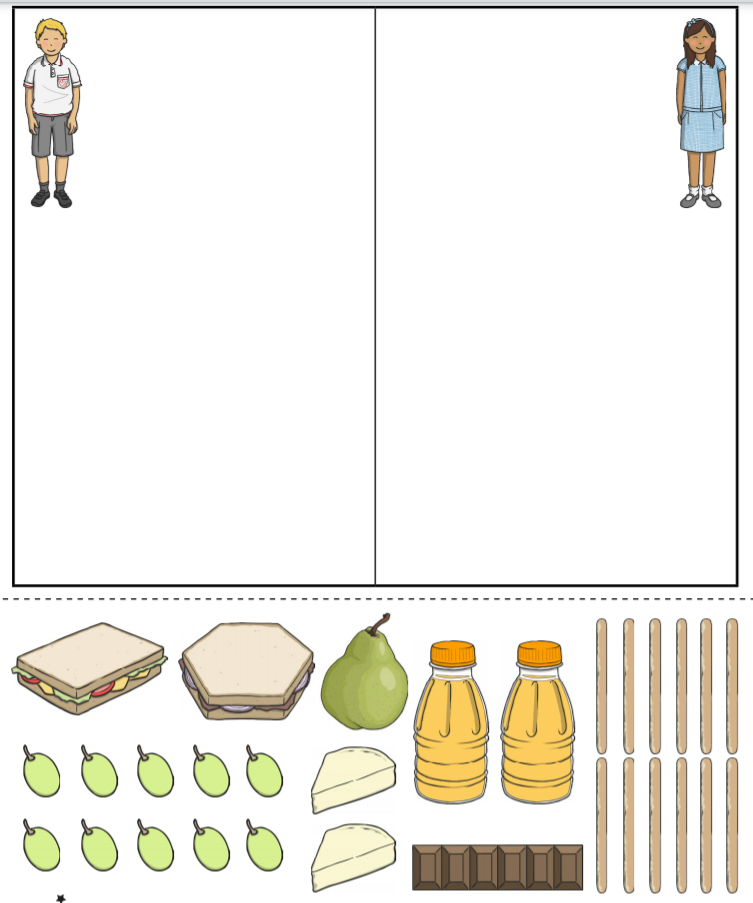 I can halve an amountI can write a halving number sentence.I can write half as 1/2